УПРАВЛЕНИЕ ОБРАЗОВАНИЯ БАЙКАЛОВСКОГО МУНИЦИПАЛЬНОГО РАЙОНАМУНИЦИПАЛЬНОЕ БЮДЖЕТНОЕ УЧРЕЖДЕНИЕ ДОПОЛНИТЕЛЬНОГО ОБРАЗОВАНИЯ «БАЙКАЛОВСКАЯ ДЕТСКО-ЮНОШЕСКАЯ СПОРТИВНАЯ ШКОЛА»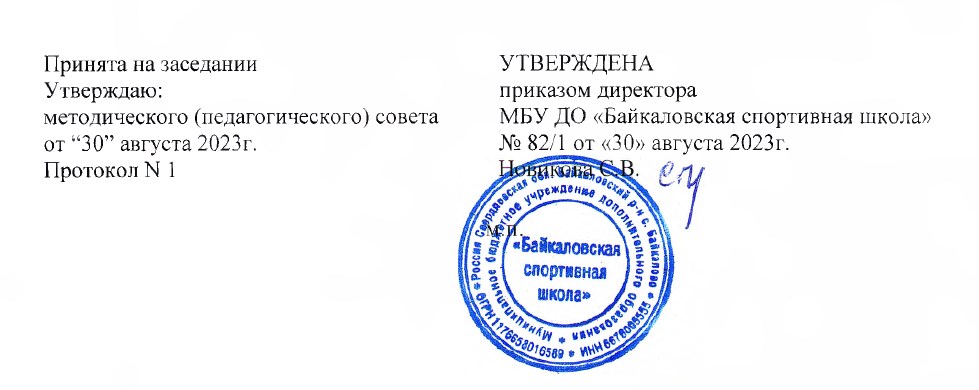 ДОПОЛНИТЕЛЬНАЯ ОБЩЕОБРАЗОВАТЕЛЬНАЯ ОБЩЕРАЗВИВАЮЩАЯ ПРОГРАММА «ВОЛЕЙБОЛ»с. Байкалово2023ОглавлениеПояснительная записка…………………………………………………………...3Цель и задачи программы…………..…………………………………………….6Содержание программы…………………………………………………………..7Планируемые результаты……………………………………………………….13Комплекс организационно-педагогических условий………………………….16Список литературы………………………………………………………………21Приложение 1. Календарно – тематическое планирование..………………….22Пояснительная записка	Дополнительная общеобразовательная общеразвивающая программа "Волейбол" составлена в соответствии со следующими нормативными документами:	Федеральный закон Российской Федерации от 29 декабря 2012 г. № 273-ФЗ «Об образовании в Российской Федерации» (Далее - ФЗ № 273).	Концепция развития дополнительного образования детей (утверждена распоряжением Правительства Российской Федерации от 04.09.2014г. № 1726- р).	Приказ Министерства просвещения РФ от 9 ноября 2018 г. N 196 «Об утверждении Порядка организации и осуществления образовательной деятельности по дополнительным общеобразовательным программам».	Постановление Главного государственного санитарного врача Российской Федерации от 4 июля 2014 г. № 41 «Об утверждении Сан ПиН 2.4.4.3172-14 «Санитарно-эпидемиологические требования к устройству, содержанию и организации режима работы образовательных организаций дополнительного образования детей».	Постановление Правительства Свердловской области от 06.08.2019г.  №503 ПП "О системе персонифицированного финансирования дополнительного образования детей на территории Свердловской области".	Приказ Министерства образования и молодежной политики Свердловской области от 30.03. 2018    №162-Д    "Об утверждении Концепции Развития образования на территории Свердловской области на период до 2035года"	Приказ Министерства Образования и молодежной политики Свердловской области  от 26.06.2019   № 70-Д  "Об утверждении методических рекомендаций "Правила персонифицированного финансирования дополнительного образования детей В Свердловской области" .	Устав МБУ ДО «Байкаловская ДЮСШ».Направленность: Программа дополнительного образования физкультурно-спортивной направленности.Актуальность: Актуальность заключается в современной жизненной необходимости вовлечения детей, ведущих малоподвижный образ жизни, в спортивные секции. В условиях агрессивной информационной среды программа «Волейбол» способствует формированию позитивной психологии общения и коллективного взаимодействия. Занятия волейболом способствуют повышению самооценки обучающегося. Тренируясь в неформальной обстановке, ребёнок более раскрепощается, обнаруживает свои скрытые возможности по формированию логического мышления.Отличительные особенности программы в том, что она учитывает специфику дополнительного образования и охватывает значительно больше желающих заниматься этим видом спорта, предъявляя посильные требования в процессе обучения. Даёт возможность заняться волейболом тем детям, которые еще не начинали проходить раздел «волейбол» в школе, уделяет большое внимание вопросу воспитания и развития потребности к здоровому образу жизни. Воспитывает гармоничного человека с эмоционально-волевой устойчивостью к неблагоприятным факторам. В процессе занятий большое значение уделяется и интеллектуальному воспитанию, основными задачами которого являются: овладение учащимися специальными знаниями в области спортивной тренировки, гигиены и других дисциплин.Адресат: Дополнительная общеразвивающая программа «Волейбол» разработана для спортивно-оздоровительного этапа подготовки для детей в возрасте от 10 до 16 лет. Срок её реализации – 1 год.На спортивно-оздоровительном этапе подготовки осуществляется физкультурнооздоровительная работа, направленная на всестороннюю физическую подготовку и освоение обучающимися выбранного вида спорта. Спортивно-оздоровительная группа комплектуется из всех желающих заниматься этим видом спорта обучающихся, имеющих разрешение врача и на основании заявления родителей. Минимальная наполняемость учебной группы на спортивно - оздоровительном этапе подготовки – 10 человек. Комплектуются разновозрастные группы. Допускается деление группы на 2 подгруппыРежим занятий: Занятия начинаются с 01 сентября. До 01 сентября ведется формирование и комплектование учебных групп. Три занятия в неделю по два часа. Реализация программы возможна с применением дистанционных технологий.Объем: программа рассчитана на три года обучения, 36 учебных недель -  216 часов.Срок освоения: 1 год.Формы обучения: фронтальная, индивидуально-групповая, групповая.Виды занятий: Беседа, практическое занятие.Формы подведения результатов: Беседа, практическое занятие, сдача нормативов.Цель и задачи общеразвивающей программыЦель: приобщение учащихся к здоровому образу жизни, формирование сборной команды школы для участия в первенстве района по волейболу.Задачи:1.образовательные-обучение основам техники различных видов двигательной деятельности (бег, прыжки и др.)-обучение технико-тактических действий игры в волейбол-формировать знания об основах физкультурной деятельности2.развивающие-развитие физических качеств (выносливость, быстрота, скорость, гибкость, ловкость) средствами игры в волейбол.3.воспитательные-формирование устойчивого интереса, мотивации к занятиям физической культурой и к здоровому образу жизни-воспитание морально-этических и волевых качеств.Содержание общеразвивающей программыУчебный (тематический) планСодержание учебного (тематического) планаТема 1. Общая физическая подготовкаТеория: Понятие ОФП. Функции ОФП. Значение двигательной активности в укреплении здоровья, физического развития и подготовленности, в воспитании людей. Режим дня и питания. Гигиена тренировочного процесса.Практика: Освоение навыков физической подготовки: бег по прямой, бег приставными шагами, бег с высоко поднятыми коленями, челночный бег, кувырки вперёд и назад, приседания на месте, прыжки вверх и др. Эстафета. Спортивные игры.Тема 2. Специальная физическая и теоретическая подготовкаТеория: Понятие СФП. Костная и мышечная системы. Сердечно – сосудистая и дыхательная системы. Нервная системы. Органы пищеварения и выделения. Взаимодействие органов и систем. Личная гигиена, гигиенические требования к спортивной одежде и обуви, местам занятий и оборудованию. Временные ограничения и противопоказания занятиям видами спорта, предупреждение травм при физкультурно-спортивных занятиях, доврачебная помощь пострадавшим. Использование естественных сил природы в целях закаливания организма. Врачебный контроль и самоконтроль.Практика: Подготовительные упражнения, направленные на развитие силы и быстроты сокращения мышц, которые участвуют в выполнении технических приемов, скорости, прыгучести, специальной ловкости, выносливости (скоростной, прыжковой, силовой, игровой), быстроты переключения от одних действий к другим. Акробатические упражнения. Подвижные и спортивные игры. Специальные эстафеты и контрольные упражнения (тесты).Тема 3. Технико-тактическая подготовкаТеория. Значение технической подготовки в волейболе. Правила игры в волейбол. Состав команды. Расстановка и переход игроков. Начало игры и подача. Перемена подачи. Выход мяча из игры. Счет и результат игры. Права и обязанности игроков. Упрощенные правила игры. Судейская терминология. Понятие о спортивной технике, о тактике. Взаимосвязь техники и тактики.Практика.Техническая подготовка:1. Стойки в сочетании с перемещениями.2. Передачи мяча сверху и снизу в парах.3. Приём мяча сверху через сетку.4. Нижняя прямая подача.5. Сочетание способов перемещений (лицом, боком, спиной).6. Передачи мяча в сочетании с перемещениями.7. Приём мяча, направленного ударом (в парах).8. Нижняя прямая подача. Верхняя подача в стену.9. Двойной шаг, скачок, остановка прыжком.10. Встречная передача вдоль сетки и через сетку.11. Приём сверху нижней прямой подачи.12. Верхняя прямая подача через сетку.13. Сочетание перемещений и технических приёмов в защите.14. Передача мяча сверху, стоя спиной к партнёру.15. Чередование приемов мяча сверху и снизу.16. Подача в заданную часть площадки.17. Сочетание перемещений и технических приемов в защите.18. Передача мяча со сменой мест.19. Прием снизу верхней прямой подачи.20. Соревнования на точность выполнения подачи.21. Передача мяча в тройках, стоя на одном месте.22. Прием мяча снизу через сетку.23. Соревнования на количество подач без промаха.24. Прямой нападающий удар по закрепленному мячу.25. Техника блокирования26. Прием снизу мяча, направленного ударом.27. Передачи мяча в тройках (зоны 2-3-4).28. Нападающий удар по закрепленному мячу.29. Одиночное блокирование.30. Передачи мяча в тройках (зоны 4-5-6 и 1-2-6).31. Совершенствование техники стоек и перемещений.32. Нападающий удар по мячу, подброшенному партнером.33. Одиночное и групповое блокирование.34. Передача мяча над собой.35. Нападающий удар по мячу, подброшенному партнером.36. Многократные чередования приемов мяча сверху и снизу.37. Совершенствование техники стоек и перемещений.38. Многократные передачи мяча над собой в движении.39. Нападающий удар после передачи из зоны 3.40. Совершенствование техники передачи мяча.41. Многократные чередования приемов и передач сверху и снизу.42. Совершенствование техники приемов мяча.43. Совершенствование техники выполнения подачи.44. Одиночное блокирование.45. Нападающий удар после передачи из зоны 4Тактическая подготовка: 1. Индивидуальные действия в нападении: выбор места для выполнения второй передачи у сетки.  Вторая передача из зоны 3 (лицом к игроку); Подача на точность в зоне – по заданию. 2. Индивидуальные действия в защите: выбор места при приеме подачи, выбор способа приема – сверху или снизу. 3. Групповые действия в нападении: взаимодействие игроков зон 4 и 2 с игроком зоны 3 4. Групповые действия в защите: взаимодействие игроков зон 1,5 и 6 на приеме подачи, взаимодействие игроков зон 4,2 и 6. 5. Командные действия в нападении: система игры со второй передачи игроком первой линии (прием, передача в зону 3 (2), передача в зону 4 (2)) 6. Командные действия в защите: расположение игроков на приеме подачи, при системе игры «углом вперед». Тема 4. Восстановительные мероприятия Теория. Гигиенические средства. К гигиеническим средствам следует отнести: душ, водные процедуры закаливающего характера, прогулки на свежем воздухе, соблюдение режима дня и питания.  Медико-биологические средства. Рациональное питание. Объем и направленность тренировочных и соревновательных нагрузок обусловливают потребность организма в пищевых веществах и энергии. Энергетическими субстратами служат углеводы, свободные жирные кислоты и кетоновые тела, причем с увеличением длительности нагрузки мобилизация жирных кислот возрастает. Поэтому рацион должен быть высококалорийным. Подбор пищевых продуктов на отдельные приемы пищи зависит от того, когда она принимается (до или после физической нагрузки). При этом следует ориентироваться на время задержки пищевых продуктов в желудке.Психологические средства восстановления. Эти средства условно подразделяются на психолого-педагогические (оптимальный моральный климат в группе, положительные эмоции, комфортные условия быта, интересный, разнообразный отдых и др.) и психологические (регуляция и саморегуляция психических состояний путем удлинения сна). Педагогические средства. Построение отдельного тренировочного занятия с использованием вспомогательных средств для снятия утомления: полноценная индивидуальная разминка; проведение заключительной части занятия; правильный подбор снарядов (упражнений) и места тренировки; создание положительного эмоционального фона для проведения занятия и т.п. Практика. Специальные упражнения для активного отдыха и расслабления. Тема 5. Инструкторская и судейская практика Юные волейболисты готовятся к роли помощников тренера для участия в организации и проведении занятий и массовых соревнований в качестве судей. В процессе обучения и тренировки обучающиеся должны приобрести следующие навыки:  освоить терминологию, принятой в волейболе;  овладеть основными строевыми командами, уметь построить группу, отдать рапорт;  уметь подготовить места проведения занятий и соревнований;  принять участие в судействе учебных и товарищеских игр в своей группе (по упрощенным правилам). Тема 6. Контрольные нормативы Теория. Содержание и методика контрольных испытаний. Практика. Сдача контрольных нормативов. Тема 7. Спортивные соревнования, их организация и проведение 
Теория. Правила игры в волейбол. Роль капитана команды, его права и обязанности. Права и обязанности игроков. Планирование, организация и проведение соревнований по волейболу. Виды соревнований. Система проведения соревнований. Судейство соревнований по волейболу. Практика. Участие в соревнованиях согласно календарного плана.Планируемые результатыНа конец учебного года основными показателями выполнения требований программы на спортивно-оздоровительном этапе являются:  стабильность состава обучающихся, посещаемость ими тренировочных занятий;  стабильное развитие общей физической подготовки обучающихся;  уровень освоения основ техники волейбола;  уровень освоения основ знаний в области гигиены и первой медицинской помощи, а также овладения теоретическими основами физической культуры и навыков самоконтроля. Ожидаемые результаты обучения: Стартовый уровень Базовый уровень Продвинутый уровень Метапредметные результаты освоения дополнительной общеразвивающей программы: 1. Умение самостоятельно определять цели своего обучения, ставить и формулировать для себя новые задачи в учебе и познавательной деятельности, развивать мотивы и интересы своей познавательной деятельности; 2.Умение самостоятельно планировать пути достижения целей, в том числе альтернативные, осознанно выбирать наиболее эффективные способы решения учебных и познавательных задач; 3.Умение соотносить свои действия с планируемыми результатами, осуществлять контроль своей деятельности в процессе достижения результата, определять способы действий в рамках предложенных условий и требований, корректировать свои действия в соответствии с изменяющейся ситуацией; 4.Умение оценивать правильность выполнения учебной задачи, собственные возможности ее решения; 5.Владение основами самоконтроля, самооценки, принятия решений и осуществления осознанного выбора в учебной и познавательной деятельности; 6.Умение организовывать учебное сотрудничество и совместную деятельность с тренером-преподавателем и сверстниками; работать индивидуально и в группе: находить общее решение и разрешать конфликты на основе согласования позиций и учета интересов; формулировать, аргументировать и отстаивать свое мнение; 7.Умение осознанно использовать речевые средства в соответствии с задачей коммуникации для выражения своих чувств, мыслей и потребностей, планирования и регуляции своей деятельности; владение устной речью. Личностные результаты освоения дополнительной общеразвивающей программы: 1. Адаптация ребенка к условиям детско-взрослой общности; 2. Удовлетворенность ребенком своей деятельностью в объединении дополнительного образования, самореализация; 3.Повышение творческой активности ребенка, проявление инициативы и любознательности; 4. Формирование ценностных ориентаций; 5. Формирование мотивов к конструктивному взаимодействию и сотрудничеству со сверстниками и педагогами; 6. Навыки в изложении своих мыслей, взглядов; 7. Навыки конструктивного взаимодействия в конфликтных ситуациях, толерантное отношение; 8. Развитие жизненных, социальных компетенций, таких как: автономность (способность делать выбор и контролировать личную и общественную жизнь); ответственность (способность принимать ответственность за свои действия и их последействия); мировоззрение (следование социально значимым ценностям); социальный интерес (способность интересоваться другими и принимать участие в их жизни; готовность к сотрудничеству и помощи даже при неблагоприятных и затруднительных обстоятельствах; склонность человека давать другим больше, чем требовать); патриотизм и гражданская позиция (проявление гражданско-патриотических чувств); культура целеполагания (умение ставить цели и их достигать, не ущемляя прав и свобод окружающих людей); умение "презентовать" себя.Комплекс организационно-педагогических условий.Условия реализации программы:Материально-техническое обеспечение:Для реализации дополнительной общеразвивающей программы по волейболу необходимы: спортивный зал, спортивная площадка.Информационное обеспечение:Ресурсы интернет;Обучающие видеофильмы.Кадровое обеспечение:Программа реализуется тренером-преподавателем имеющим высшее педагогическое образование в области физической культуры и спорта.Методические материалы:Тренером разработана «Методическая папка», которая постоянно обновляется и пополняется различными разработками. Так в папку входит: Разработки занятий, открытых занятий.  Присутствует наглядный и раздаточный материал для обучающихся, который нужен на занятиях. Папка содержит блок материалов для родителей и педагогов: памятку, буклеты, презентации, аудиолекции и видеоролики.Формы аттестации/контроля и оценочные материалыДля оценки уровня освоения дополнительной общеразвивающей программы проводится итоговая аттестация обучающихся в форме сдачи контрольных нормативов по общей и специальной физической подготовке. В начале года проводится входное тестирование. Приём контрольных нормативов проводится в мае тренером-преподавателем. В течение учебного года приём контрольных нормативов проводится для перевода на более высокий уровень подготовки. С целью проверки использования в соревновательных условиях изученных технических приёмов и тактических действий организуется участие обучающихся в соревнованиях различного уровня согласно плану спортивно-массовых мероприятий.Диагностические средстваПо окончании цикла подготовки, обучающиеся должны выполнить нормативные требования физической подготовленности, а также принять участие в соревнованиях. Участие в соревнованиях: Стартовый уровень Соревнования по волейболу на уровне образовательной организации.Базовый уровень Муниципальные соревнования по волейболу среди Байкаловского района. Продвинутый уровень Межмуниципальные и региональные соревнования по волейболу среди Байкаловского района.Контрольные нормативы по физической и технической (на конец учебного года)5-8 лет9-10 лет11-12 лет13  лет               14 лет                15 лет16 лет17 лет Список литературы.Литература для преподавателя:1.	Железняк Ю.Д., Чачин А.В., Сыромятников Ю.П. Волейбол: Примерная программа спортивной подготовки для детско-юношеских спортивных школ, специализованных детско-юношеских школ олимпийского резерва. – М.: Советский спорт, 2009 г.2.	Филин В.П., Фомин Н.А. Основы юношеского спорта. – М.: Физическая культура и спорт, 1980 г.3.	Филин В.П. Теория и методика юношеского спорта: Учебное пособие. – М.: Физическая культура и спорт, 1987 г.4.	Спортивные игры: Техника. Тактика. Методика обучения: учебник для студентов высших пед. учебных заведений / под редакцией Ю.Д.Железняка, Ю.М.Портнова. – М.: Академия, 2002 г.5.	Жуков М.Н. Подвижные игры: учебник для пед. вузов. – М.: Академия, 2000 г.6.	Никитушкин В.Г. Губа В.П. Методы отбора в игровые виды спорта – М.: ИКА, 1998 г.Литература для обучающихся:1.	Малов В.И. Сто великих олимпийских чемпионов. – М.: «Вече», 2007 г.2.	Твой Олимпийский учебник. Издательство «Советский спорт» М. 2014.3.	Кукленко Д.В., Хорошевский А.Ю. 100 знаменитых спортсменов, - Харьков: Фолио, 2005 г.Приложение 1к рабочей программе «Волейбол»Календарный учебный графикНаправленность: физкультурно-спортивнаяУровень: стартовыйВозраст обучающихся: 10-16 летСрок реализации: 1 годАвтор-составитель: тренер-преподавательВялков Евгений Алексеевич№п/пНаименование темКоличество часовКоличество часовКоличество часовФорма контроля№п/пНаименование темВсегоТеорияПрактикаФорма контроля1Общая физическая подготовка50149Зачёт2Специальная физическая и теоретическая подготовка80278Зачёт3Технико-тактическая подготовка74272Зачёт4Восстановительные мероприятия615Зачёт5Инструкторская и судейская практикаВ процессе тренировкиВ процессе тренировкиВ процессе тренировкиЗачёт6Контрольные нормативы615Сдача контрольных нормативов7Участие в соревнованиях(согласно календарному плану)(согласно календарному плану)(согласно календарному плану)Участие в соревнованияхВсего:Всего:2167209Будет знатьБудет уметь- расстановку игроков на поле; - правила перехода игроков по номерам; - правила игры в мини-волейбол; - правильность счёт по партиям.- выполнять перемещения и стойки; - выполнять приём и передачу мяча сверху двумя руками; - выполнять приём и передачу мяча снизу над собой и на сетку мяча; - выполнять нижнюю подачу с 5-6 метров; - выполнять падения.Будет знатьБудет уметь- расстановку игроков на поле при приёме и подаче соперника;- классификацию упражнений, применяемых в тренировочном процессе;- ведение счёта по протоколу.- выполнять приём мяча сверху двумя руками, снизу двумя руками с подачи в зонах 6,1,5 и первая передача в зоны 3,2; - выполнять передачи мяча снизу над собой в круге;- выполнять нижнюю прямую, боковую подачу на точность;- выполнять нападающий удар из зоны 4 с передачи партнёра из зоны 3; - выполнять обманные действия “скидки”;- выполнять перемещения и стойки.Будет знатьБудет уметь- переход средней линии; - положение о соревнованиях; способы проведения соревнований: круговой, с выбыванием, смешанный; - обязанности судей.- выполнять передачи мяча сверху двумя руками из глубины площадки для нападающего удара; - выполнять передачи мяча сверху двумя руками у сетки, стоя спиной по направлению; - выполнять передачу сверху двумя руками в прыжке;- выполнять верхнюю прямую подачу; - выполнять нападающий удар из зон 4, 3, 2 с высоких и средних передач; - выполнять одиночное блокирование прямого нападающего удара по ходу в зонах 4, 3, 2.Наименование оборудованияКоличествоСпортивный зал1Раздевалка для спортсменов1Волейбольные стойки2Волейбольная сетка1Мячи баскетбольные15Мячи волейбольные15Мячи набивные5Эспандеры лыжные15Скакалки10Стадион1Ноутбук1№Контрольные нормативыУровень подготовленностиУровень подготовленностиУровень подготовленностиУровень подготовленностиУровень подготовленностиУровень подготовленности№Контрольные нормативымальчикимальчикимальчикидевочкидевочкидевочки№Контрольные нормативыпродвинутыйстартовыйбазовыйпродвинутыйстартовыйбазовый1Бег 30 м (сек.)5.66.27.55.86.47.62.Прыжок в длину с места (см.)155135100150130853.Поднимания	туловищаза 30 сек (кол. раз)22138191274.Бег 1000 м (мин.)5.166.147.365.557.008.325.Подтягивание	на высокой перекладине (юноши); сгибаниеразгибание рук в упоре лёжа (девушки)4211274№Контрольные нормативыУровень подготовленностиУровень подготовленностиУровень подготовленностиУровень подготовленностиУровень подготовленностиУровень подготовленности№Контрольные нормативымальчикимальчикимальчикидевочкидевочкидевочки№Контрольные нормативыпродвинутыйстартовыйбазовыйпродвинутыйстартовыйбазовый1Бег 30 м (сек.)5.15.76.85.36.07.02.Прыжок в длину с места(см.)1751501201601501103.Поднимания	туловищаза 30сек (кол. раз)281811251594.Бег 1000 м (мин.)4.405.376.505.236.237.465.Подтягивание на высокой перекладине (юноши); сгибание разгибание рук в упоре лёжа (девушки)5311585№Контрольные нормативыУровень подготовленностиУровень подготовленностиУровень подготовленностиУровень подготовленностиУровень подготовленностиУровень подготовленности№Контрольные нормативымальчикимальчикимальчикидевочкидевочкидевочки№Контрольные нормативыпродвинутыйстартовыйбазовыйпродвинутыйстартовыйбазовый1Бег 30 м (сек.)5,15,56,25,35,86,02.Прыжок в длину с места(см.)1751601501651451353.Поднимания	туловищаза 30сек (кол. раз)3223124030284.Бег 1000 м (мин.)4.205.206.305.005.507.105.Подтягивание навысокой перекладине (юноши); сгибание разгибание рук в упорелёжа (девушки)74319106№Контрольные нормативыУровень подготовленностиУровень подготовленностиУровень подготовленностиУровень подготовленностиУровень подготовленностиУровень подготовленности№Контрольные нормативымальчикимальчикимальчикидевочкидевочкидевочки№Контрольные нормативыпродвинутыйстартовыйбазовыйпродвинутыйстартовыйбазовый1Бег 30 м (сек.)5,05,45,95,35,76,32.Прыжок в длину с места(см.)2252041582101841433.Поднимания туловища за30 сек (кол. раз)3526133223124.Бег 1000 м (мин.)3,354,055,104,004,355,455.Подтягивание		на высокой перекладине (юноши);	сгибаниеразгибание рук в упоре лёжа (девушки)1381302111№Контрольные нормативыУровень подготовленностиУровень подготовленностиУровень подготовленностиУровень подготовленностиУровень подготовленностиУровень подготовленности№Контрольные нормативымальчикимальчикимальчикидевочкидевочкидевочки№Контрольные нормативыпродвинутыйстартовыйбазовыйпродвинутыйстартовыйбазовый1Бег 30 м (сек.)4,85,25,75,15,56,12.Прыжок в длину с места(см.)2302101712101841433.Поднимания	туловищаза 30 сек (кол. раз)3728143225124.Бег 1000 м (мин.)3,303,555,003,504,305,355.Подтягивание		на высокой перекладине (юноши);	сгибание разгибание рук в упорелёжа (девушки)1493312212№Контрольные нормативыУровень подготовленностиУровень подготовленностиУровень подготовленностиУровень подготовленностиУровень подготовленностиУровень подготовленности№Контрольные нормативымальчикимальчикимальчикидевочкидевочкидевочки№Контрольные нормативыпродвинутыйстартовыйбазовыйпродвинутыйстартовыйбазовый1Бег 30 м (сек.)4,75,15,65,05,46,02.Прыжок в длину с места(см.)2352151762101841433.Поднимания	туловищаза 30 сек (кол. раз)3829153326134.Бег 1000 м (мин.)3,253,504,523,504,305,355.Подтягивание	навысокой перекладине (юноши);	сгибание разгибание рук в упорелёжа (девушки)15104312212№Контрольные нормативыУровень подготовленностиУровень подготовленностиУровень подготовленностиУровень подготовленностиУровень подготовленностиУровень подготовленности№Контрольные нормативымальчикимальчикимальчикидевочкидевочкидевочки№Контрольные нормативыпродвинутыйстартовыйбазовыйпродвинутыйстартовыйбазовый1Бег 30 м (сек.)4,65,05,54,95,35,92.Прыжок в длину с места(см.)2402201852201951553.Поднимания	туловищаза 30 сек (кол. раз)3829153427144.Бег 1000 м (мин.)3,173,424,443,454,205,255.Подтягивание		на высокой перекладине (юноши);	сгибаниеразгибание рук в упоре лёжа (девушки)16115342313№Контрольные нормативыУровень подготовленностиУровень подготовленностиУровень подготовленностиУровень подготовленностиУровень подготовленностиУровень подготовленности№Контрольные нормативымальчикимальчикимальчикидевочкидевочкидевочки№Контрольные нормативыпродвинутыйстартовыйбазовыйпродвинутыйстартовыйбазовый1Бег 30 м (сек.)4,54,95,44,85,25,82.Прыжок в длину с места(см.)2452251902201951553.Поднимания	туловищаза 30 сек (кол. раз)3930163427144.Бег 1000 м (мин.)3,123,354,353,454,205,255.Подтягивание		на высокой перекладине (юноши);	сгибание разгибание рук в упорелёжа (девушки)17126322313№МесяцЧисло Форма занятияКол-во часовТема занятия1Сентябрьгрупповые теоретические занятия;2Понятие ОФП. Функции ОФП. Значение двигательной активности в укреплении здоровья, физического развития и подготовленности, в воспитании людей. Режим дня и питания. Гигиена тренировочного процесса.Стойка волейболиста.2Сентябрьгрупповые тренировочные занятия2Понятие СФП. Костная и мышечная системы. Сердечно – сосудистая и дыхательная системы. Нервная системы. Органы пищеварения и выделения.Взаимодействие органов и систем. Личная гигиена, гигиенические требования к спортивной одежде и обуви, местам занятий и оборудованию.Передвижение игрока3Сентябрьгрупповыетренировочные занятия2Передвижение игрока при приеме и передаче мяча4Сентябрьгрупповые тренировочныезанятияПередача мяча.5Сентябрьгрупповыетренировочные занятия2Верхняя передача мяча.6Сентябрьгрупповые тренировочныезанятия2Верхняя прямая передача мяча.7Сентябрьгрупповые тренировочныезанятия2Нижняя передача мяча двумя руками.8Сентябрьгрупповыетренировочные занятия2Нижняя передача одной рукой.9Сентябрьгрупповые тренировочныезанятия2Верхняя передача в прыжке.10Сентябрьгрупповыетренировочные занятия2Верхняя передача за голову.11Сентябрьзачеты,тестирования2Верхняя передача в прыжке назад.12Сентябрьзачеты,тестирования2Верхняя передача в зону 2-3-4.13Октябрьгрупповые теоретическиезанятия;2Подача мяча.14Октябрьгрупповыетренировочные занятия2Нижняя подача мяча.15Октябрьгрупповыетренировочные занятия2Верхняя подача мяча.16Октябрьгрупповые тренировочныезанятия2Нижняя прямая подача мяча.17Октябрьгрупповыетренировочные занятия2Верхняя прямая подача мяч.18Октябрьгрупповые тренировочныезанятия2Нижняя боковая подача мяча нижняя«свечой».19Октябрьиндивидуальныетренировочные занятия2Понятие ОФП.ОФП верхний плечевой пояс, с использованием лыжного экспандера.20Октябрьиндивидуальные2Функции ОФП.тренировочныезанятияОФП верхний плечевой пояс, сиспользованием лыжного экспандера.21Октябрьиндивидуальные тренировочные занятия2Значение двигательной активности в укреплении здоровья, физического развития и подготовленности, в воспитании людей.ОФП верхний плечевой пояс, с использованием лыжного экспандера.22Октябрьиндивидуальныетренировочные занятия2Режим дня и питания.ОФП для нижнего пояса тела, с использованием лыжного экспандера.23Октябрьиндивидуальные тренировочныезанятия2Гигиена тренировочного процесса. ОФП для нижнего пояса тела, сиспользованием лыжного экспандера.24Октябрьиндивидуальныетренировочные занятия2Стойка волейболиста.ОФП для нижнего пояса тела, с использованием лыжного экспандера.25Октябрьиндивидуальные тренировочныезанятия2Понятие СФП.ОФП верхний плечевой пояс, с использованием лыжного экспандера.260ктябрьиндивидуальныетренировочные занятия2Понятие ОФП.ОФП верхний плечевой пояс, с использованием лыжного экспандера.27Ноябрьиндивидуальныетренировочные занятия2Функции ОФП.ОФП верхний плечевой пояс, с использованием лыжного экспандера.28НоябрьИндивидуальные занятия2Костная и мышечная системы.ОФП без предметов.29НоябрьИндивидуальны е занятия2Сердечно – сосудистая и дыхательная системы.ОФП для нижнего пояса тела, с использованием лыжного экспандера.30НоябрьИндивидуальны е занятия2Нервная системы.ОФП верхний плечевой пояс, с использованием лыжного экспандера.31НоябрьИндивидуальны е занятия2Органы пищеварения и выделения. ОФП без предметов.32НоябрьИндивидуальны е занятия2Взаимодействие органов и систем. ОФП для нижнего пояса тела, с использованием лыжного экспандера.33НоябрьИндивидуальны е занятия2Взаимодействие органов и систем. ОФП верхний плечевой пояс, сиспользованием лыжного экспандера.34НоябрьИндивидуальны е занятия2Личная гигиена, гигиенические требования к спортивной одежде и обуви, местам занятий и оборудованию.ОФП без предметов.35НоябрьИндивидуальны е занятия2Передвижение игрока.ОФП для нижнего пояса тела, с использованием лыжного экспандера.36НоябрьИндивидуальны е занятия2Временные ограничения и противопоказания занятиям видами спорта, предупреждение травм при физкультурно-спортивных занятиях, доврачебная помощь пострадавшим. ОФП верхний плечевой пояс, сиспользованием лыжного экспандера.37НоябрьИндивидуальны е занятия2Использование естественных силприроды в целях закаливания организма. ОФП без предметов.38НоябрьИндивидуальные занятия2ОФП для нижнего пояса тела, сиспользованием лыжного экспандера.39НоябрьИндивидуальные занятия2Костная и мышечная системы.ОФП без предметов.40Декабрьгрупповыетренировочные занятия2Нападающий удар накатом.41Декабрьвосстановительн2Нападающий удар с отскоком от блока вые мероприятияаут.42Декабрьгрупповые тренировочныезанятия2Нападающий удар из зоны 2.43Декабрьгрупповыетренировочные занятия2Нападающий удар из зоны 3.44Декабрьгрупповые тренировочныезанятия2Нападающий удар из зоны 4.45Декабрьгрупповыетренировочные занятия2Нападающий удары со второй линии.46Декабрьгрупповые тренировочныезанятия2Нападающий удар из зоны 1.47Декабрьгрупповыетренировочные занятия2Нападающий удар из зоны 6.48Декабрьгрупповыетренировочные занятия2Нападающий удар из зоны 5.49Декабрьгрупповые тренировочныезанятия2Нападающий удар «пайп».50Декабрьвосстановительные мероприятия2Блокирование.51Декабрьвосстановительные мероприятия2Одиночное блокирование.52Январьгрупповыетренировочные занятия2Групповое блокирование. Закаливающие процедуры.53Январьгрупповые тренировочныезанятия2Двойной блок.54Январьгрупповыетренировочные занятия2Тройной блок.55Январьгрупповые тренировочныезанятия2Двойной блок и страховка.56Январьгрупповыетренировочные занятия2Тройной блок и страховка.57Январьгрупповые тренировочныезанятия2Блок от нападения в зоне 2.58Январьгрупповыетренировочные занятия2Блок от нападения в зоне 3.59Январьгрупповые теоретическиезанятия;2Блок от нападения в зоне 4.60Январьгрупповыетренировочные занятия2Блок от нападающего удара со второй линии.61Февральгрупповыетренировочные занятия2Правила игры.62Февральгрупповые тренировочныезанятия2Жесты главного судьи.63Февральгрупповыетренировочные занятия2Жесты бокового судьи.64Февральгрупповые тренировочныезанятия2Жесты линейных судей.65Февральгрупповыетренировочные2Учебно-тренировочная игра.занятия66Февральгрупповые тренировочныезанятия2Двусторонняя игра67Февральгрупповыетренировочные занятия2Тактические приемы в нападении.68Февральгрупповые тренировочныезанятия2Тактические приемы в защите.69Февральгрупповыетренировочные занятия2Индивидуальные действия в нападении.70Февральгрупповые тренировочныезанятия2Индивидуальные действия в защите.71Февральгрупповыетренировочные занятия2Групповые действия в нападении.72Февральгрупповыетренировочные занятия2Групповые действия в защите.73Мартгрупповые теоретическиезанятия;2Командные действия в нападении.74Мартгрупповыетренировочные занятия2Командные действия в защите.75Мартгрупповые тренировочныезанятия2Совершенствование техники игры.76Мартгрупповыетренировочные занятия2Совершенствование техники игры в нападении.77Мартгрупповые2Совершенствование техники игры втренировочныезанятиязащите.78Мартгрупповыетренировочные занятия2Совершенствование техники игры углом вперёд в защите.79Мартгрупповые тренировочныезанятия2Совершенствование техники игры углом назад в защите.80Мартгрупповыетренировочные занятия2Совершенствование техники игры в нападении углом вперёд.81Мартвосстановительные мероприятия2Совершенствование техники игры внападении углом назад.82Мартвосстановительные мероприятия2Совершенствование техники верхнихпередач мяча.83Мартвосстановительные мероприятия2Совершенствование техники игры внижних передач мяча.84Мартгрупповыетренировочные занятия2Совершенствование техники верхних передач мяча сверху назад и вперёд.85Мартгрупповые тренировочныезанятия2Совершенствование техники нижних передач мяча назад и вперёд.86Апрельгрупповые тренировочные занятия2Совершенствование техники мяча верхней передачи за голову.87Апрельгрупповые тренировочныезанятия2Совершенствование техники мяча нижней передачи за голову.88Апрельгрупповыетренировочные занятия2Совершенствование техники нападающих ударов.89Апрельгрупповые тренировочныезанятия2Совершенствование техники прямого нападающего удара.90Апрельгрупповыетренировочные занятия2Совершенствование техникинападающего удара правой и левой рукой.91Апрельгрупповые тренировочныезанятия2Совершенствование техники нападающего удара по линии.92Апрельгрупповыетренировочные занятия2Совершенствование техники нападающего удара по диагонали.93Апрельгрупповые тренировочныезанятия2Совершенствование техники нападающего удара по блоку в аут.94Апрельгрупповыетренировочные занятия2Совершенствование техники нападающего удара в зону 4.95Апрельгрупповые тренировочныезанятия2Совершенствование техники нападающего удара в зону 1.96Апрельгрупповыетренировочные занятия2Совершенствование техники нападающего удара в зону 6.97Апрельгрупповыетренировочные занятия2Совершенствование техники нападающего удара в зону 5.98Майгрупповые тренировочныезанятия2Совершенствование техники нападающего удара в зону 2.99Майгрупповыетренировочные занятия2Совершенствование техники нападающего удара в зону 3.100Майгрупповые тренировочныезанятия2Обманные движения.101Майгрупповые тренировочные занятия2Скидка мяча.102Майгрупповые тренировочныезанятия2Скидка мяча 1-2-3-4-5-6.103Майгрупповыетренировочные занятия2Блокирование. Совершенствование техники блока в зонах 2-3-4.104Майгрупповыетренировочные занятия2Совершенствование всех технических приёмов.105Майгрупповые тренировочныезанятия2Спортивные соревнования.106Майгрупповыетренировочные занятия2Спортивные соревнования.107Майзачеты,тестирования2Сдача контрольных нормативов.Методика контрольных испытаний.108Майзачеты,тестирования2Сдача контрольных нормативов.